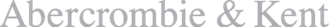 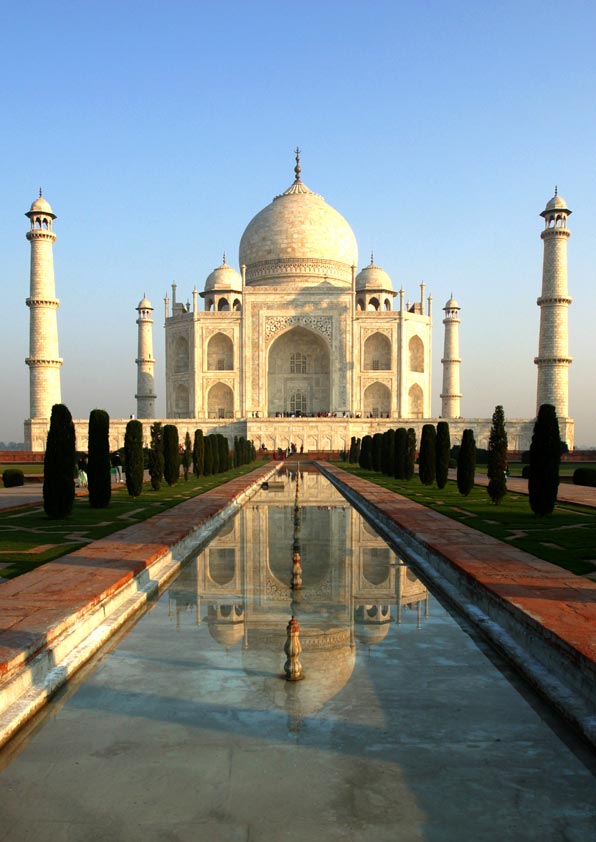 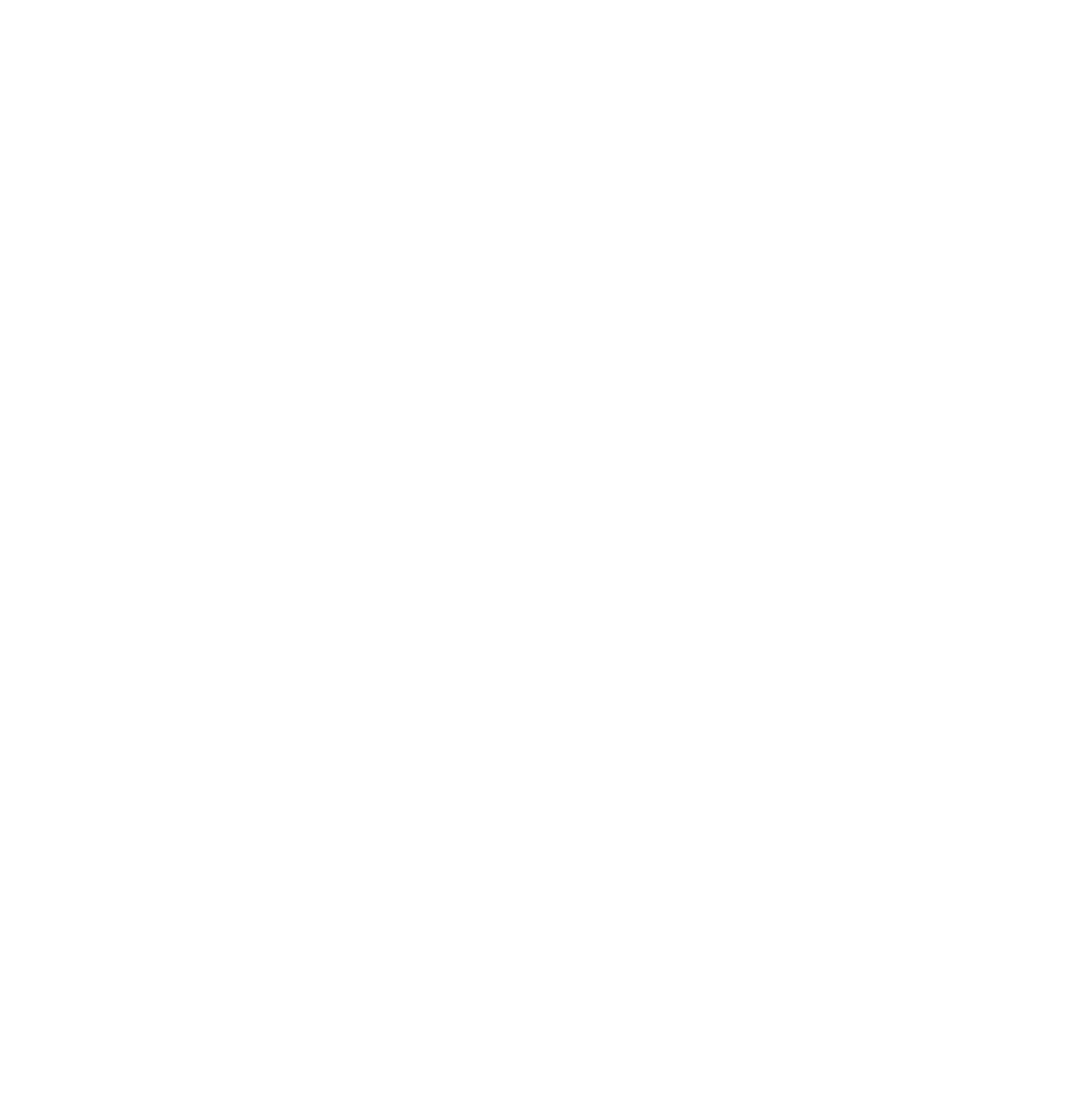 RESUMEN DEL ITINERARIO 	Programa ideal para quien va a India por primera vez ya que ofrece una primera introducción de los lugares más conocidos y bonitos del país. A destacar el Fuerte Rojo en Delhi, Palacio de la Ciudad en Jaipur y Taj Mahal en AgraDESTACADOS DEL ITINERARIO	Monumentos historicos de DelhiPalacio de la Ciudad en Jaipur Taj Mahal en Agra MAPA DE LA INDIA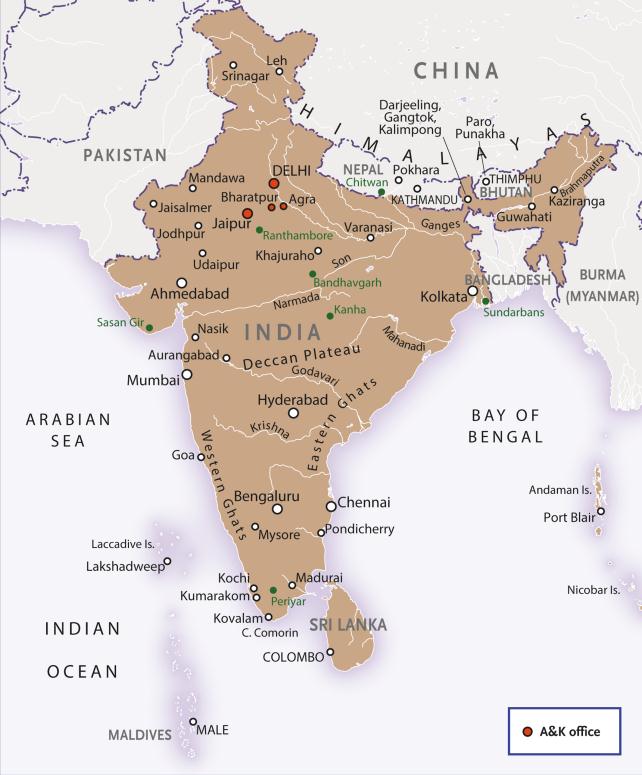 ESQUEMA DEL ITINERARIO*D = Desayuno, A = Almuerzo, C = Cena ITINERARIO DETALLADO ¡Bienvenidos a India!Llegada al aeropuerto Internacional donde serán recibidos por nuestro representante (una vez hayan salido de la aduana) y traslado al hotel.Delhi – La ciudad se divide en dos partes. La Antigua Delhi, capital de la India Musulmana entre el siglo XVII y XIX, tiene muchas mezquitas, monumentos y fortalezas; y La Nueva Delhi, capital imperial creada por los británicos.Desayuno en el hotel.Visita de la ciudad, La ciudad se divide en dos partes. La Antigua Delhi, capital de la India Musulmana entre el siglo XVII y XIX, tiene muchas mezquitas, monumentos y fortalezas; y La Nueva Delhi, capital imperial creada por los británicos. Empiece el día explorando la Antigua Delhi, visitando Jama Masjid  La gran Mezquita de la Antigua Delhi, la más grande en India y el final de la extravagante arquitectura de Shah Jahan. Empezada a construirse en 1644, la mezquita no se acabó hasta 1658. Tiene tres grandes entradas, cuatro torres en los ángulos y dos minaretes de 40 m. de altura. Fue construida alternativamente en franjas verticales de piedra roja y mármol blanco.Disfrute un paseo en rickshaw por las estrechas calles de Chandni Chowk, la espina dorsal de la Antigua Delhi. Jahanara Begum, la hija de Shah Jahan diseñó esta zona comercial en 1648. Luego ver el Fuerte Rojo (solo por fuera).  El majestuoso monumento se asienta a lo largo del Río Yamuna, como un octágono irregular. Más tarde visita a la Nueva Delhi.  Paseo en coche por los majestuosos boulevards de Nueva Delhi. El Rashtrapati Bhawan es la Residencia Oficial del Presidente de la India, está en el lado opuesto a la Puerta de la India. Completado en 1929, el Palacio como edificio es una interesante mezcla de arte Mogol y los estilos arquitectónicos del oeste, la más obvia característica India es la gran cúpula de cobre. Vea la Puerta de la India, un arqueado memorial de guerra construido en honor de los 90.000 soldados hindúes que perdieron su vida en la Primera Guerra Mundial.Después del almuerzo visita a La Tumba de Humayun. Construida a mediados del siglo XVI por Haji Begum, la esposa senior de Humayun, el segundo emperador Mogol, fue un temprano ejemplo de la arquitectura Mogol. Los elementos de su diseño - amplio edificio, iluminado por altas entradas arqueadas, culminada con una protuberante cúpula y rodeada por elegantes jardines – debían ser sofisticados con el paso de los años, por lo tanto de gran interés por su relación con el último Taj. La próxima visita será el Qutab Minar, de 72.5 metros de altura de la torre. La construcción del minarete empezó en el año 1193 y se completó en el año 1368, siendo uno de los más grandes legados de la cultura islámica. En su base se encuentra la primera mezquita islámica de India, Quwwatul.  Antes estuvo un famoso pilar de hierro del siglo V. Desayuno  en el hotel. Traslado a Jaipur por la mañana cubriendo una distancia de 250 km en aproximadamente cinco horas.Jaipur, popularmente conocida como “la ciudad rosa”, es la capital del estado de Rajastán. Está establecido desde hace tiempo en los itinerarios turísticos, como uno de los puntos del Triángulo Dorado, justo a 300 km al suroeste de Delhi y a 200 km al oeste de Agra. La vieja ciudad de Jaipur  está parcialmente rodeada con siete puertas, la principales  son Chandpol, Sanganeri y Ajmeri.  La descripción de  “ciudad rosa”, se aplica específicamente, a la zona amurallada de la capital Rajastaní, al noroeste de la ciudad, espléndidos palacios y templos, de diversos estilos, espaciados por los siglos. Jaipur es una delicia turística. Llegada a Jaipur y check-in en el hotel elegido. Tarde libre.Desayuno en el hotel. Excursión por la mañana al grandioso Fuerte Amber. Pasee por las alcobas y corredores del palacio, famoso por la excelencia de su diseño y decoración. Dentro del complejo está el Ganesh Pol, imponente entrada pintada con imágenes del Dios Elefante, Ganesh. Después del almuerzo continuación de la visita de Jaipur. Visita por la tarde al Observatorio Jantar Mantar, construido en el año 1700, con un estilo que aún hoy parece futurista. Posee instrumentos únicos para medir la harmonía de los cielos!!Después, visita al Palacio de la Ciudad y su Museo para ser testigo de la colección privada del Maharaja de tejidos y armas. Parada para fotografiar el Hawa Mahal o “Palacio de los Vientos”. Esta maravillosa fachada, es quizá la más fotografiada de la ciudad, decorada con ventanas talladas y diseñadas para que las señoras del palacio pudieran mirar las calles, sin ser ellas vistas desde fuera. Regreso al hotel. Al final explorar los mercados coloridos de Jaipur. Desayuno en el hotel.Traslado por la mañana a Agra cubriendo una distancia de 265 km en aproximadamente 6 horas.Por el camino visitaremos Fatehpur Sikri. Fatehpur Sikri está construida en piedra roja y combina influencias de la arquitectura Hindú y Mogol. Es una ciudad de verdadero cuento de hadas y sus ruinas están en perfectas condiciones. No es difícil imaginar cómo debía ser la vida en la corte en los días de su grandeza. El Emperador Mogol, Akbar, hizo esta ciudad a finales del siglo XVI. Esta estructura alberga también “ Salim- Chishti Dargah”. Es un dosel de mármol blanco ubicado en el atrio de la mezquita real en honor a Sufi, santo que según se dice, bendijo a la mujer de Akbar con un hijo.Tras la visita continuación por carretera hacia Agra, cubriendo una distancia de 40 km en aproximadamente 1 hora.Llegada a Agra y check in en el Hotel elegido.Agra – Dos grandes monarcas mogoles, Akbar y Shah, transformaron la pequeña ciudad de Agra en la segunda capital del Imperio Mogol – dándole el nombre de Dar-ul-Khilafat (asiento del Emperador). El visitante de Agra es sumergido en un mundo de contrastados edificios de piedra roja y mármol blanco, originales calesas, y el irresistible encanto que la ciudad favorita de Mogoles todavía posee. No es de extrañar, que la moderna Agra, refleje el Patrimonio Mogol más notoriamente. Un paseo por las estrechas y bulliciosas calles de la ciudad le permitirá al visitante conocer el aroma que flota en el aire de la cocina Mogol.Resto de la tarde libre.A primera hora de la mañana visita al Taj Mahal, monumento del siglo XVII. Esta increíble maravilla de blanco encaje y belleza, es posiblemente el monumento de arquitectura más perfecto del mundo. El Emperador Shahjahan construyó este famoso e incomparable monumento Mogol en memoria de su amada esposa Mumtaz Mahal. Se necesitaron 22 años para completarlo y fue diseñado por el arquitecto Persa Ustad Isa. Es el monumento más extravagante construido por amor. El Taj Mahal es célebre por sus elegantes cúpulas, elaboradamente esculpidas y con las mejores incrustaciones jamás vistas.(El Taj Mahal permanece cerrado los viernes). Regreso al hotel para el desayuno.Más tarde visita al Fuerte de Agra, situado a 2 km al oeste del Taj Mahal en la orilla del río Yamuna. Fue construido por el tercer Emperador Mogol Akbar, su hijo Jehangir y su nieto Shanjahan. Es una imponente estructura con murallas de piedra roja, con una longitud de más de 3 km.  La parte este del fuerte (única abierta a los visitantes) contiene palacios, salas de audiencia y mezquitas construidas por los tres emperadores mogoles. El fuerte presenta un buen ejemplo de sus agraciados estilos de arquitectura, el hindú y el islámico. Resto del dia libre. Desayuno en el hotel.Por la manana traslado al aeropuerto de Delhi, 200 km, aproximadamente 5 horas para tomar su vuelo de regreso.Solicite los mejores precios disponibles a IMS-Abercrombie & Kent Por Tel: +34 93 215 5910 o por E-mail: ims@imsdestinos.comHOTELES Y CATGORIAS DE HAB. PREVISTOSINCLUSIÓNES  	06 noches de alojamiento en habitación doble compartiendo (habitación individual en caso de 1 persona) en los hoteles mencionados o similares.Desayuno en todos los hoteles.Transporte -  coches Toyota Innova con aire acondicionado para 1-2 personas, Tempo Traveler (mini van) con aire acondicionado para 3-4 personas para todos los traslados, visitas y excursiones según programa.Elefante / Paseo en Jeep a Amber en Jaipur.Guías locales de habla española y en su defecto de habla inglesa para las visitas según programa. Entradas en todos los monumentos (1 visita) incluidos en el programa.Maleteros básicos en los aeropuertos, estaciones y hoteles.Botella de agua mineral durante las visitas y los largos recorridos.Asistencia a la llegada y a la salida por representantes de Abercrombie & kent.Impuestos del Gobierno de la India24 horas servicios de asistencia telefónica de nuestro personal de hablar español EXCLUSIÓNES  	Vuelos internacionales, domésticos, visados, tasas de aeropuerto, seguros.Gastos de índole personal como propina, teléfono, lavandería, Spa y masajes, bebidas etc. Entrada para cámaras y video cámaras en los monumentos/ lugares de interés.  Comidas no mencionadas en el itinerario.Propinas a los conductores y los guías.Servicios de Guía acompañante.Cualquier otro servicio que no esté especificado como inclusiónes. INFORMACION IMPORTANTE	En mayoría de los hoteles la hora estándar de Check-In es 1400hrs y Check-Out es 1200hrs.Hay que presentarse en el aeropuerto 02 horas antes de horario de salida para los vuelos internos, y 03 horas antes de horario de salida en caso de los vuelos internacionales.Agra - El Taj Mahal permanece cerrado los viernes.NOTAS	Todos los precios cotizados son netos y no son comisiónables.Todas las tarifas cotizadas para los periodos mencionados serán vigentes, pero están sujetas a revisión si hubiera un incremento substancial en las  tarifas de aerolíneas/ hoteles/ transportación o en impuestos.Los precios mencionados no son validos para el periodo de Navidad y Año Nuevo  desde 20 de diciembre hasta 10 de enero. En caso de que realice el pago con tarjeta de crédito, entonces aplicará un 03% cargos de banco  adicionales sobre precio final. CONDICIONESReservas de viajeros independientes (FIT)PARTES CONTRATANTESLas presentes Condiciones son jurídicamente vinculantes entre el viajero o los viajeros y Abercrombie & Kent India Private Limited, en adelante, A&K.ACEPTACIÓN DE LAS PRESENTES CONDICIONESTENGA EN CUENTA QUE: La aceptación de un presupuesto de A&K constituye la aceptación de las presentes Condiciones que entran en vigor de forma inmediata.ALOJAMIENTO:El alojamiento, las clases de habitaciones y las especificaciones son las que se muestran en el itinerario. COMIDAS:Las comidas son las que se muestran en el itinerario.DESPLAZAMIENTOS:Se prevén desplazamientos a la llegada y salida desde el aeropuerto al hotel y el desplazamiento de ida y vuelta solo en los casos especificados en el itinerario.ITINERARIO:El alojamiento y las visitas turísticas programadas están sujetos a modificaciones en cualquier momento debido a circunstancias imprevistas o circunstancias de fuerza mayor para A&K. Aunque se hará todo cuanto sea posible para realizar los viajes tal como estén planificados, se pueden producir alteraciones tras la emisión del itinerario definitivo. Asimismo, A&K se reserva el derecho de cancelar un viaje total o parcialmente como consecuencia de dichas alteraciones en el itinerario o el viaje o las inclusiones en el viaje que considere necesarias u oportunas, así como de repercutir a los miembros del viaje cualquier gasto o pérdida como consecuencia de retrasos o situaciones de fuerza mayor.En caso de cualquier variación apreciable en el precio del viaje como consecuencia de dichas circunstancias, A&K se reserva el derecho de modificar el coste del viaje según sea necesario.PETICIONES ESPECIALES:Las peticiones especiales se deben notificar en el momento de formalizar la reserva. Tenga en cuenta que aunque se hará todo cuanto sea posible para proporcionar las peticiones especiales, no se pueden garantizar.TRANSPORTE:El transporte será el especificado en el itinerario. EQUIPAJE:A&K proporciona gestión del equipaje solamente de acuerdo con las especificaciones del presupuesto. En algunas rutas de vuelos internos/nacionales, es posible que se apliquen restricciones de peso en el equipaje. Se proporcionará información detallada al respecto con la documentación previa al viaje. El equipaje y los efectos personales corren a riesgo de la persona propietaria durante todo el viaje y A&K no asume ninguna responsabilidad en caso de pérdida o daños en el equipaje. Se recomienda encarecidamente contratar un seguro de equipaje. Póngase en contacto con su línea área internacional para conocer si se aplican otras restricciones de equipaje en su vuelo internacional.IMPUESTOS Y PROPINAS:Se incluyen los impuestos de hotel establecidos por los gobiernos municipales y estatales. También se incluyen los impuestos aeroportuarios en los casos que se especifica en el itinerario. Las propinas para guías, conductores, maleteros, personal del grupo, tripulación de la embarcación y coordinadores del viaje no están incluidas y quedan a discreción de los viajeros. PRECIOS Y ACUERDOS:El precio del viaje incluye los costes de planificación, gestión y operativos y se ha presupuestado en base a los tipos de cambio y a las tarifas actuales. El precio también incluye las tarifas de acceso en las visitas turísticas programadas. Dicho precio está sujeto a revisión de acuerdo con cambios significativos en las divisas, aranceles, tasas, etc.EXCLUSIONES:El precio del viaje no incluye los costes de la emisión de los pasaportes y los visados, los costes por exceso de equipaje, los artículos de carácter personal como bebidas, los servicios de lavandería, las llamadas telefónicas y los costes de envío de faxes, salvo que se incluya expresamente por escrito. FOTOGRAFÍA:A&K se reserva el derecho de tomar fotografías durante cualquier programa o parte de él y de utilizarlas con fines promocionales. Al reservar un programa con A&K, los viajeros autorizan el uso de sus imágenes en dichas fotografías. Se solicita a los viajeros que prefieran que no se utilicen sus imágenes que lo notifiquen a A&K antes de efectuar el pago final y quedarán exentos de la presente cláusula de exención fotográfica.INSCRIPCIÓN:En el momento de formalizar la reserva se precisa aportar un depósito no reembolsable del 10%. El importe restante se debe abonar durante los 60 días previos a la salida. Si la reserva se formaliza en el plazo de 60 días previos a la salida, se debe abonar el precio total del viaje en el momento de la confirmación.FORMA DE PAGO:Los pagos se deben efectuar mediante las formas de pago siguientes:Tarjeta de créditoChequeTransferencia bancariaA&K no puede garantizar la aceptación de todas las formas de pago y, en consecuencia, A&K indicará cuál es la forma de pago más apropiada en el momento de efectuar el depósito.15.1 En el caso de los pagos con tarjeta de crédito, A&K se reserva el derecho de cargar un importe de hasta el 3,1%.15.2 Para realizar transferencias bancarias, utilicen los datos bancarios mencionado en factura. 15.3 En el caso de los pagos con transferencia bancaria, se precisa remitir la confirmación a A&K por fax o correo electrónico en la fecha en la que se efectúe el pago.15.4 Los viajeros se responsabilizan de todas las comisiones bancarias y relacionadas con la transacción.CANCELACIÓN:Todas las cancelaciones se deben presentar por escrito. 16.1 En las cancelaciones recibidas entre la fecha de reserva y los 61 días previos a la salida, se perderá el depósito.16.1.1 Las cancelaciones recibidas entre los 60 y 46 días previos a la salida estarán sujetas a una penalización por cancelación del 25% del precio del viaje. 16.1.2 Las cancelaciones recibidas entre los 45 y 29 días previos a la salida estarán sujetas a una penalización por cancelación del 50% del precio del viaje.16.1.3 Las cancelaciones recibidas entre los 28 y 15 días previos a la salida estarán sujetas a una penalización por cancelación del 75% del precio del viaje. 16.1.4 Las cancelaciones recibidas los 14 días previos a la salida estarán sujetas a la pérdida del precio total del viaje. 16.2 La cancelación de los billetes de avión estará sujeta a la política de reembolso de cada aerolínea particular y el importe puede ser superior a los porcentajes especificados anteriormente, en particular, en el caso de las tarifas de bajo coste/netas.16.3 La adquisición de billetes para eventos especiales está sujeta a la política de reembolso de cada evento particular. Para obtener más información, consulte la política específica del evento.16.4 A&K se reserva el derecho a cobrar las sanciones financieras, tasas y pérdidas incurridas como consecuencia de cancelaciones.RECLAMACIONES Y REEMBOLSOS:No se efectúan reembolsos por servicios no ofrecidos, salvo en el caso de circunstancias atenuantes verificables. Consulte la cláusula de LÍMITES DE RESPONSABILIDAD DE A&K a continuación. Para la consideración de reclamaciones verificables, se deben recibir por escrito en un plazo de 30 días desde la finalización del programa. Cualquier modificación considerada se basará en el precio real de los servicios ofrecidos y no per diem. No se aplicarán modificaciones para visitas turísticas o comidas no realizadas. A&K no aceptará ninguna responsabilidad en el caso de reclamaciones que se hayan recibido fuera del plazo de 30 días desde la finalización del programa. Todas las reclamaciones por días perdidos durante el viaje se deben presentar por escrito en un plazo de 30 del programa.LÍMITES DE RESPONSABILIDAD DE A&K:Abercrombie & Kent India Private Limited, sus empleados, accionistas, ejecutivos, directivos, sucesores, agentes y encargados (colectivamente, A&K), no es propietaria ni opera ninguna entidad que deba proporcionar o proporcione bienes o servicios para su viaje con la excepción de un número limitado de vehículos, sino que contrata los servicios de transporte (por avión, autobús, tren, marco o de otro modo), hotel y otras modalidades de alojamiento, restaurantes, asistencia en tierra y otros servicios a varios proveedores independientes (incluidos, en ocasiones, otras empresas filiales de A&K). Dichas personas y entidades son contratistas independientes. En consecuencia, A&K no se responsabiliza de ningún acto deliberado o negligente de dichas personas o entidades o de una tercera parte. Además y sin carácter restrictivo, A&K no se responsabilidad de ninguna lesión, pérdida financiera o material, fallecimiento, inconveniencia, retraso o daño a la propiedad personal en relación con el suministro de bienes o servicios tanto si son consecuencia, entre otros, de casos fortuitos o de fuerza mayor, enfermedad, afecciones, crímenes de guerra, disturbios sociales, sublevaciones y revueltas, animales, huelgas u otras actividades profesionales, actividades criminales o terroristas de cualquier clase, overbooking o rebaja de la categoría de los servicios, intoxicación alimentaria, averías mecánicas u otras averías en el avión u otros medios de transporte o por avería de cualquier mecanismo de transporte para llegadas o salidas puntuales.Existen numerosos riesgos inherentes a la clase de viajes de aventura que aquí se ofrecen y que pueden conllevar enfermedades, lesiones o, incluso, la muerte. Estos riesgos incrementan por el hecho de que estos viajes se desarrollan en ubicaciones remotas que se encuentran alejadas de instalaciones sanitarias. El pasajero asume todos los riesgos mencionados asociados con la participación en dicho viaje. 18.1 En el caso de cancelación o alteración material del viaje como consecuencia de las circunstancias descritas en la presenta cláusula, a su entera discreción, A&K puede:ofrecer a los viajeros planes o productos de viaje alternativos de calidad similar que resulten apropiados en dichas circunstancias; ono ofrecer planes o productos de viaje alternativos, en cuyo caso A&K reembolsará con rapidez el importe proporcional de dinero desembolsado por el viajero. 18.2 A&K puede cobrar una tasa razonable para cubrir los costes de administración asociados con la proposición de planes o productos de viaje alternativos.18.3 En caso de precisarse una alteración material en el plazo de 90 días previos a la fecha de salida por cualquier motivo a excepción de las circunstancias descritas en la presente cláusula, A&K tratará de ofrecer productos similares o el reembolso íntegro del importe desembolsado por el viajero.PRECAUCIONES DE SALUD:Antes de viajar, asegúrese de consultar con su médico de cabecera las precauciones contra la malaria así como otras inoculaciones y vacunas. Si procede, durante el viaje asegúrese de llevar un certificado válido de fiebre amarilla.RECOMENDACIONES Y ADVERTENCIAS PARA VIAJAR:Los viajeros se deben responsabilizar de informarse acerca de las recomendaciones y las advertencias de viaje vigentes poniéndose en contacto con las agencias gubernamentales pertinentes. Si un departamento estatal o una agencia gubernamental activa advierte no viajar a destinos específicos del viaje y a pesar de las recomendaciones o advertencias contrarias el viajero decide aun así viajar, el viajero asume todos los riesgos de lesión personal, fallecimiento o daños materiales que puedan producirse como consecuencia de las circunstancias parecidas a las recomendadas o advertidas.REPRESENTACIONES DE VIAJEROS:Los viajeros garantizan que ni ellos ni nadie que viaje con ellos padecen ninguna enfermedad o discapacidad física que pudiera suponer un riesgo para ellos mismos o cualquier otro participante en el viaje. A&K se reserva el derecho de excluir del viaje, a cargo exclusivo del viajero, a cualquier persona que padezca una enfermedad que pueda representar un peligro para la propia persona o los demás, o repercutir de cualquier otro modo al disfrute de los demás participantes en el viaje.TRANSPORTE AÉREO:Las aerolíneas involucradas no se consideran responsables de ningún acto, omisión o situación que se produzca mientras los pasajeros no estén a bordo del avión. Las líneas aéreas internacionales también están sujetas a las convenciones aéreas internacionales que limitan su responsabilidad. Dichas limitaciones de responsabilidad se detallan en el billete electrónico o en el reverso del billete y, tras su emisión, constituye el único contrato entre la línea aérea correspondiente y sus pasajeros.PASAPORTES Y VISADOS:Tenga en cuenta que los titulares de los pasaportes se responsabilizan de obtener la documentación necesaria para la entrada en un país. Tenga en cuenta que los pasaportes deben tener una validez de seis (6) meses a partir de la salida y deben disponer de suficientes páginas en blanco para la estampación de sellos y visados de inmigración. A&K no se puede considerar responsable en caso de que se le deniegue la entrada a un país debido al incumplimiento de los requisitos descritos. SEGURO DE VIAJE:A&K recomienda encarecidamente que todos los clientes contraten un seguro de viaje completo antes de la fecha del viaje. Ese seguro debe cubrir la cancelación y la restricción, todos los gastos médicos, incluidos la evacuación/repatriación, equipaje personal, responsabilidad personal, fallecimiento y invalidez permanente y documentación de viaje. A&K no se puede considerar responsable de ningún coste en caso de pérdida o lesión.ACUERDO DE ARBITRAJE:Cualquier reclamación que se produzca o esté relacionada con las presentes Condiciones, la cláusula de LÍMITES DE RESPONSABILIDAD DE A&K, el folleto, cualquier información relacionada de cualquier modo con el viaje, el propio viaje o cualquiera de los productos o servicios relacionados con el viaje, se deberá establecer en primera instancia mediante arbitraje vinculante en el foro jurídico aplicable de acuerdo con la cláusula 26 de las presentes Condiciones. En caso de que no se pueda comparecer personalmente en el arbitraje, el arbitraje se puede llevar a cabo por teléfono. El arbitraje es el foro exclusivo de primera instancia para la resolución de disputas y, salvo que se especifique de otro modo por ley, cada parte debe asumir sus propios costes y gastos y una parte igual de los honorarios administrativos y de los árbitros. DERECHO APLICABLE E INSTANCIA:El presente acuerdo se entenderá, interpretará y regirá de conformidad con la legislación de Inglaterra y Gales. A&K y los viajeros acuerdan que todas las demandas contra A&K que se produzcan en el marco de o de forma incidental en relación con el viaje se presentarán, si procede, ante los tribunales de Inglaterra y Gales con exclusión de los tribunales de cualquier otro país o jurisdicción.Nótese: Abercrombie & Kent India Private Limited es una marca comercial de Abercrombie & Kent y Abercrombie & Kent India Private Limited está registrada en el domicilio siguiente:Abercrombie & Kent India Private Limited, Suite # 506, Copia Corporate Suites,Jasola District Centre, New Delhi – 110 025, (India), Tel: +91 11 4600 1600, Fax: +91 11 4600 1710,e-mail: info@abercrombiekent.co.in • www.akdmc.comDiaTramo   Alojamiento Comida Dia 01Llegada Delhi  En el hotel, New Delhi Doble/ Twin _ - _ - _Dia 02Delhi En el hotel, New Delhi Doble/ Twin D - _ - _Dia 03Delhi – Jaipur  En el hotel, Jaipur                   Doble/ Twin D - _ - _Dia 04Jaipur  En el hotel, Jaipur                   Doble/ Twin  D - _ - _Dia 05Jaipur – Agra    En el hotel, Agra  Doble/ Twin  D - _ - _Dia 06Agra En el hotel, Agra  Doble/ Twin D - _ - _Dia 07Agra – Delhi Salida Delhi D - _ - _Día 01                                                       Llegada DelhiHotel elegido, New Delhi 02 noches Doble/ Twin Doble/ Twin Comidas Incluidas: Ninguna Comidas Incluidas: Ninguna Día 02                                                       DelhiHotel elegido, New Delhi   Doble/ Twin Comidas Incluidas: Desayuno Día 03Delhi – Jaipur Hotel elegido, Jaipur 02 noches Doble/ Twin Doble/ Twin Comidas Incluidas: Desayuno Comidas Incluidas: Desayuno Día 04JaipurHotel elegido, Jaipur Double/ Twin Comidas Incluidas: Desayuno Día 05             Jaipur – Fatehpur Sikri - AgraHotel elegido, Agra 02 nochesDoble/ Twin Doble/ Twin Comidas Incluidas: Desayuno Comidas Incluidas: Desayuno Día 06AgraHotel elegido, Agra Doble/ Twin Comidas Incluidas: Desayuno Día 07Agra – Delhi -  - Comidas Incluidas: Desayuno Ciudad Noches Hoteles StandardHoteles SuperiorHoteles Lujo Delhi 02Hilton Garden Inn Shangri-La The Oberoi GurgaonJaipur02Hilton Jaipur ITC Rajputana Oberoi RajvilasAgra02Double Tree By Hilton ITC Mughal Oberoi Amarvilas 